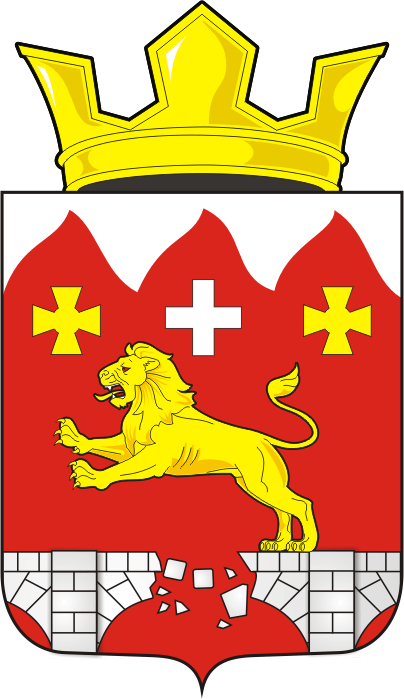 АДМИНИСТРАЦИЯ БУРУНЧИНСКОГО СЕЛЬСОВЕТА САРАКТАШСКОГО РАЙОНА ОРЕНБУРГСКОЙ ОБЛАСТИРЕШЕНИЕ
публичных слушанийот 22 мая 2023 года.О внесении изменений в Устав муниципального образования Бурунчинский сельсовет Саракташского района Оренбургской областиЗаслушав и обсудив доклад специалиста 1 категории по составлению и исполнению бюджета администрации Бурунчинского сельсовета Десятовой Н.Г. О внесении изменений в Устав муниципального образования Бурунчинский сельсовет Саракташского района Оренбургской областиПубличные слушанияРЕШИЛИ:Одобрить проект «О внесении изменений в Устав муниципального образования Бурунчинский сельсовет Саракташского района Оренбургской области».Рекомендовать администрации Бурунчинского сельсовета внести проект О внесении изменений в Устав муниципального образования Бурунчинский сельсовет Саракташского района Оренбургской области на рассмотрение очередного двадцать второго заседания Совета депутатов муниципального образования Бурунчинский сельсовет четвертого созыва.Контроль за исполнение данного решения возложить на главу администрации А.Н. Логинова.Настоящее решение вступает в силу после дня его обнародования и подлежит размещению на официальном сайте муниципального образования Бурунчинский сельсовет в сети «Интернет».Разослано; официальный сайт администрации сельсовета, постоянной комиссии, места для обнародования.